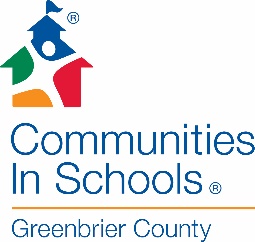 Volunteer/Mentor ApplicationName: _________________________________________________________________________  	First 	 	 	 	Last 	 	 	 	MI Address: _______________________________________________________________________  	   Street  	 	 	City 	 	 	State 	 	 	ZIP Home Phone: ______________________________ Cell Phone:___________________________ Work Phone: _____________________________Email: ________________________________ Program Site (if known): __________________________________________________________ Please describe and education, training, work experiences, special skills, hobbies, and/or interests applicable to the working as a mentor or volunteer with CISGC:  Please list 2 references: Name ________________________________________________________________________  			First 	 	 	 	Last 	 	 	 	MI Address_______________________________________________________________________ 	 	 	City 	 	 	State 	 	 	ZIP Phone 1______________________________ Phone 2__________________________________ Relationship______________________________Email_________________________________ Name ________________________________________________________________________  			First 	 	 	 	Last 	 	 	 	MI Address_______________________________________________________________________  	 	 	City 	 	 	State 	 	 	ZIP Phone 1______________________________ Phone 2__________________________________ Relationship______________________________Email_________________________________ Emergency Contact Information Name _________________________________________________________________________  	  		First 	 	 	 	Last 	 	 	 	MI Phone 1______________________________ Phone 2_____________________________ Relationship______________________________ Name _________________________________________________________________________  			First 	 	 	 	Last 	 	 	 	MI Phone 1______________________________ Phone 2_____________________________ Criminal History and Background Information Please answer the following questions and provide a brief explanation where applicable. If you need additional space, please include a separate sheet of paper. Please note, a criminal background check is required for any volunteer wishing to be a CISGC mentor. Have you even been convicted of a felony? ___ Yes  	___ No              If yes, please explain: Have you even been convicted of a misdemeanor? ___ Yes  	___ No              If yes, please explain: Have you even been brought before a juvenile court? ___ Yes  	___ No If yes, please explain: Have you even been investigated by Child Protective services? ___ Yes  ___ No If yes, please explain: Criminal History Check Authorization for Release of Information By signing below, I hereby authorize the West Virginia State Police and/or the Lewisburg City Police, Greenbrier County Sherriff’s Department, Greenbrier County Prosecuting Attorney, Probation Officer, the WV Department of Health and Human Services or any other qualified agency* to release information pertaining to my criminal background to Communities In Schools of Greenbrier County. I understand that this information will be used only for the purpose of determining my qualifications as a potential volunteer/mentor and that any information obtained will be kept confidential. I understand that the information contained in my record may disqualify me from working with Communities In Schools of Greenbrier County.  Signature: ___________________________________________ Date___________________ *CIS of Greenbrier County uses Hire Right to conduct criminal background checks for volunteers. The cost to the agency is $12.30 per background check.  Please check here if you would like to make a donation to cover the cost of your background check. Alcohol/Drug Use Policy  I understand that I am strictly prohibited from performing any services as a volunteer/mentor with Communities In Schools of Greenbrier County while under the influence of alcohol or any controlled or illegal substance. I understand that a violation of this policy will result in my immediate termination as a volunteer/mentor. Signature: ___________________________________________ Date___________________ Statement of Confidentiality As a volunteer/mentor with Communities In Schools of Greenbrier County, I WILL NOT divulge any confidential information concerning any child for whom I provide services, nor will I discuss that child’s situation or problems with anyone other than the appropriate Communities In Schools of Greenbrier County staff. I understand that this is for the protection of the child, my fellow volunteers, and the organization as a whole. I will remember that the child for whom I am providing services needs my help free from both judgment and gossip. Signature: ___________________________________________ Date___________________ Statement of Receiving Mandatory Reporting Policy Training By signing below, I am stating that I have received mandatory reporting training and I understand the materials covered during the training. I understand that if I have any questions about mandatory reporting, I should ask the appropriate CISGC staff.  Signature: ___________________________________________ Date___________________ Mentor Agreement As a mentor in the CISGC Mentoring Program, I agree to the following: Make a one-year commitment to mentoring; Attend an orientation session; Be on time for scheduled meetings; Notify CISGC staff and the school if I am unable to keep my weekly mentoring session; Engage in the relationship with an open mind; Accept assistance from my mentee’s teacher and/or school support staff; Keep discussions with my mentee confidential, unless the child’s safety or well-being is at risk or I suspect child abuse; Ask CISGC staff when I need assistance, do not understand something or am having difficulty with my mentoring relationship; Notify CISGC staff of any changes in email, address and telephone number; Notify the program coordinator of any significant change in my mentee; and Refrain from contacting or seeing my mentee off-campus or outside of the established parameters. ______________________________________________________________________________ Mentor Signature 	 	 	 	 	 	 	Date Adapted from The Connecticut Mentoring Partnership, Business Guide to Youth Mentoring, and South Windsor Mentoring Program. Volunteer ScheduleVolunteer Method:           In-person           Virtual               No PreferenceAvailable Times: 8:00 – 9:00 	     9:00 – 10:00  	10:00 - 11:00   	11:00 – 12:00  	12:00 – 1:00 1:00 – 2:00 	 	2:00 – 3:00 	 	3:00 – 4:00 	 	Afterschool Program Only No Preference on time frame * Please note that students’ availability varies by school, grade, and schedule  I would like to: 	 	Mentor  	 	 	Tutor 	 	 	 	Either (For tutors Only)  Please list preferred subjects: Please circle all that apply Please circle all that apply Grade Preference:   	1st  	 2nd 	 	3rd 	 4th 	 	5th   	 	6th   	7th  	 	8th   	9th  	 10th  	 	11th  	 No Preference  12th   	 Available Days: 	  Mon 	 	Tue Available Days: 	  Mon 	 	Tue Wed 	              Thur        Fri           	Any  Wed 	              Thur        Fri           	Any  